Проект «Парк приключений»  Общие сведения2. Описание общественной инициативы1. направленность (общественная инициатива должна быть направлена на решение вопросов местного значения в соответствии с целями и задачами Ассоциации);В крупных городах области активно реализуются программы строительства детских игровых площадок, но к сожалению сельские дети зачастую обделены таким вниманием. В городе игровые площадки предусмотрены только для детей младшего возраста (грибочек, песочница, мини-качели- основной набор данных площадок.)Поэтому есть предложение благоустроить пейнтбольную  площадку для создания платформы военно-спортивных тренировок, куда может прийти каждый подросток и провести своё свободное время. Не каждый сельский  родитель может позволить отдых в городских игровых центрах. А игровая площадка будет местом активного отдыха детей и подростков, туда будет доступно прийти каждому ребенку. Тем более этот проект будет использоваться круглогодично. Угрожающая статистика гибели детей на дорогах, водных объектах в осенний и весенний период, детские шалости с огнем заставляют нас задуматься о безопасности детей.  Детская игровая площадка будет расположена на открытой местности, на территории Дома культуры, что позволит взрослым наблюдать за детьми.Площадка позволит занять детей и оградить от опасных необдуманных поступков и ситуаций, угрожающих их здоровью.Несмотря на то, что подростки ассоциируют пейнтбол с компьютерными "стрелялками" или с мини-войной, игра не способствует развитию детской агрессии, наоботот, воспитываются такие черты как мужественность, выдержка, подросток приобщается к военно-патриотическому воспитанию.В рамках реализации проекта будет благоустроена игровая площадка под  игру, закуплено необходимое оборудование и инвентарь для реализации детской игры в пейнтбол.Стиль оформления – военно-спортивная полоса препятствий. В дальнейшем объект будет включен в туристический маршрут для учащихся школ района, там будет установлен QR код, со ссылкой на события из истории нашей страны, Кировского района в т.ч. военного периода.2. инициативность и обсуждение (выдвижение, поддержка и оформление решения общественной инициативы: где (на диалоговой площадке, собрании и др.) и кем поддержано (депутатами, органами территориального общественного самоуправления, жителями территорий Могилевской области);Востребованность к военной игре выявлена при беседах с родителями, участниками кружков и любительских объединений, проведен онлайнопрос среди жителей города. Высказано мнение  о создании возможности для детской аудитории платформы для тренировок, военной  подготовки, активности движения, навыков стрельбы, поиска  стратегии на заседании художественного совета заведующих клубных учреждений района.3. обоснованность (социальная значимость общественной инициативы, наличие логической связи между идеей и задачами, обеспечивающими ее решение);- Обеспечение безопасности детей и подростков, привитие навыков здорового образа жизни путём вовлечения в активный досуг;- Военно-патриотическое воспитание: вооружение юного гражданина морально-психологическими, физическими качествами, необходимыми будущему защитнику Родины.4. устойчивость (описание того, как будет обеспечена дальнейшая деятельность или сохранность того, что создано в рамках общественной инициативы);Благоустройство детской площадки будет включать в себя:- организация работы любительского объединения (клуба), постоянные тренировки- проведение военных соревнований, между командами, в рамках  проведения культурно-массовых праздников, проведения районных военно-спротивных мероприятий «Зарница, «Зарничка» и др.- зарабатывание внебюджетных средств на поддержание работы объединения- проведение мероприятий по патриотическому воспитанию5. партнерство и вклад (вовлеченность граждан, волонтеров, организаций и др. партнёров, подтверждение размера привлекаемых  (не)финансовых ресурсов;Поскольку в Кировске мы учимся и работаем, создаем семьи, растим детей и внуков, кировчане традиционно, всё делают сообща, как говорят в народе – «талакой». Поэтому к проекту будут подключены как общественные организации района, волонтеры, так и предприятия, В т.ч. организации-инициаторы проекта:  ГУ «Физкультурно-спортивный клуб Кировского района», Кировское ДОСААФ, «Белорусское физкультурно-спортивное общество «Динамо»  отдел по образованию райисполкома, ОО «БРСМ», РС ОО «БРПО» и др.разметка площадки, завоз и выравнивание грунта, частично обеспечение оборудованием, благоустройство территории – работы, которые организации и волонтёры готовы выполнить сами.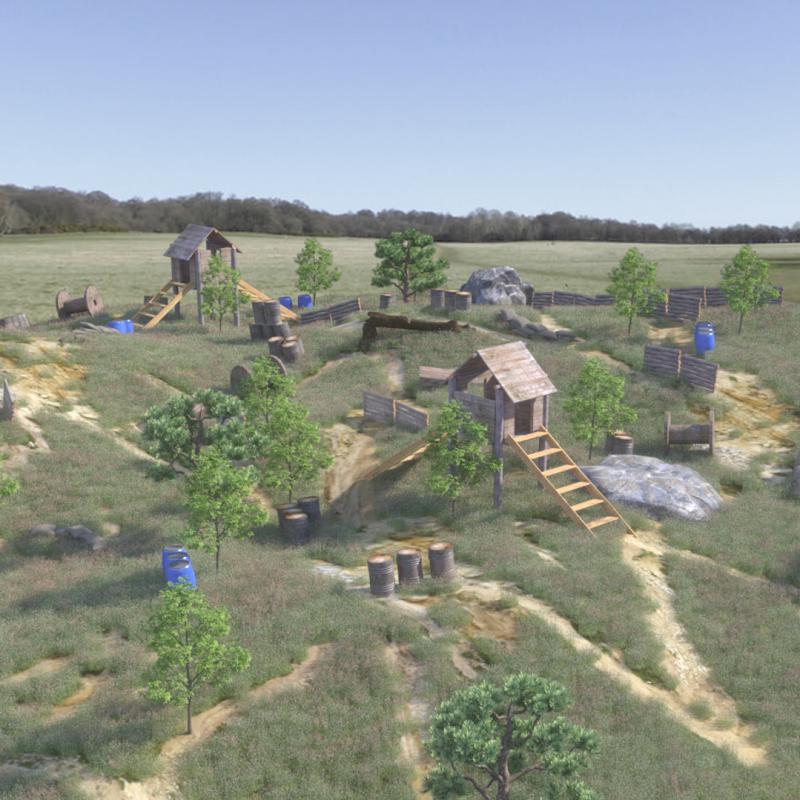 №п/пНаименованиеНаименованиеСодержание1.Наименование проекта гражданской инициативыНаименование проекта гражданской инициативы«Парк приключений» Благоустройство детской площадки для создания платформы военно-спортивных тренировок2.Инициативная группа (состав, количество человек)Инициативная группа (состав, количество человек)ГУК «Централизованная клубная система Кировского района»;ГУ «Физкультурно-спортивный клуб Кировского района», «Белорусское физкультурно-спортивное общество «Динамо» Отдел по образованию, спорту и туризму райисполкома, Кировская районная организация ОО "БРПО"Кировская районная организация Республиканского общественного объединения «Белая Русь»Кировская межрайонная организационная структура ДОСААФКировская РО ОО "БРСМ"Кировская районная организация ветеранов войны в Афганистане2.Контактное лицо (ФИО, телефон, e-mail), ответственное за выполнение гражданской инициативеКонтактное лицо (ФИО, телефон, e-mail), ответственное за выполнение гражданской инициативеКалмыкова Эмма Ивановна (А1 +37529 3731246)emma.kultura@mail.ru3.Содержание инициативыОписание проекта (описание проблемы и обоснование ее актуальности, описание мероприятий по реализации проекта) Сегодня патриотическому воспитанию подрастающего населения уделяется особое внимание. Открытая площадка возле Дома культуры может рационально использоваться для  проведения игры пейнтбола.Пейнтбол имеет ряд преимуществ:Преимущества пейнтбола:Пейнтбол не требует специальной физической подготовки, участвовать в игре может практически любой, нет никаких особых ограничений по весу или возрасту игроков. Правила игры просты и понятны, нет необходимости специально к ней готовиться.·  Пейнтбол – это активное времяпрепровождение на свежем воздухе, что самым благоприятным образом сказывается на самочувствии игроков.·  Особая привлекательность пейнтбола заключается в том, что он представляет собой военно-спортивное приключение, во время игры участники в полной мере могут почувствовать азарт и удовлетворение от победы, выплеснуть агрессию, снять стресс.·  Пейнтбол способствует формированию военно-патриотического воспитания, является современной формой  организации досуга подростков.·  Пейнтбол способствует сплочению коллектива, выявлению в нем естественного лидера. Для внедрения данного проекта необходимо обустройство открытой площадки возле Дома культуры: установка щитов, декоративных конструкций, закупка необходимого оборудования: маски, фидоры, балоны, маркеры, обувь,  форму для играющих, форму для судей, перчатки   (14 комплектов)3.Содержание инициативыСрок  реализации12 месяцев3.Содержание инициативыГеография инициативы Кировский район3.Содержание инициативыОбщий бюджет инициативы, руб. 22 000,003.Содержание инициативыВозможные источники финансирования, руб.средства общественных организаций, местный бюджет, спонсорские средства, привлечение организаций  района в рамках субботников, средства Ассоциации местных Советов депутатов;3.Содержание инициативыИнформация об исполнителе мероприятия и эксплуатирующей организации, которой будет передан объект ГУК «Централизованная клубная система Кировского района» Основные направления деятельности организация досуга населения. Работа по воспитанию патриотизма и гражданской ответственности у подрастающего поколения(при наличии)